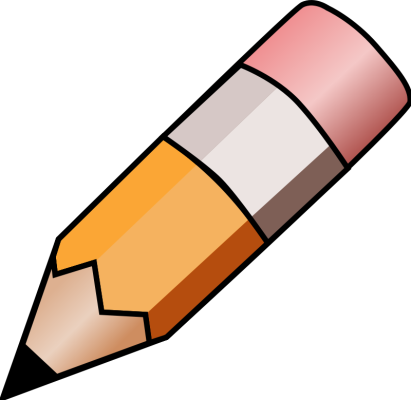 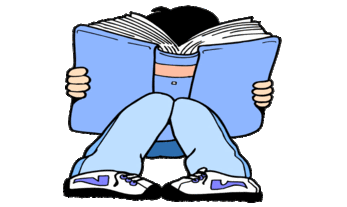 YEAR 4 HOME LEARNING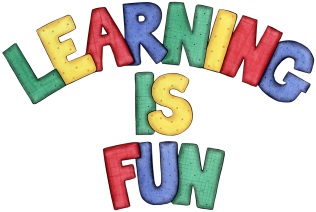 YEAR 4 HOME LEARNINGDate Set20/12/20Date Due06/01/21MathleticsThe Maths homework being set is all times tables work.Spelling shedThis week on spelling shed, you have been set an assignment with words with the –ous endingpoisonousdangerousmountainousmarvellousperiloustremendousenormousjealousprecioushideousReadingRecommended daily reading time:KS2 20 minutes.Home Learning ProjectFor your writing this week, we would like you to write your very own myth or legend in preparation for next terms work.GreekPlease go to Greek Class Blog for Greek Home LearningGreek Class - St Cyprian's Greek Orthodox Primary Academy